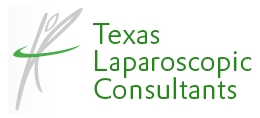 Nutrition and Weight Loss Surgery Post TestYou must take this test after you have taken the online or in office pre-operative (“pre-op”) Nutrition Class. You must answer at least 70% of the questions correctly in order to be cleared for surgery. If you score less than 70%, you will need to either take the class over again (at no charge) or meet with one of our dietitians (private consultation fee will apply). You may use all notes and handouts from class!All of these foods are allowed during the pre-op liquid diet EXCEPT: Bariatric Advantage Liquid Meal replacement mixed with waterIsopure mixed with skim milkCream of mushroom soupSugar-free jelloWhat is the reason for the 2-week pre-op liquid diet?a. 	To shrink the liverb.	To cause ketosis (fancy word for burning fat)c.	Learn about the post-op diet d.	All of the aboveAll of these foods are part of the puree stage of the post-op diet EXCEPT:	a. 	Baby food	b.	Mashed sweet potato	c.	Corn	d.	Fat-free refried beansWhy is it so important to follow the post-op diet exactly, without “cheating”?	a. 	To help my body heal and avoid leaks 	b.	To prevent nausea and/or vomiting 	c.	Both A and B	d.	The post-op diet doesn’t have to be followed exactly unless I’m having problemsAll of these foods are part of the soft stage of the post-op diet EXCEPT:	a. 	Fish, apple sauce, and scrambled eggs	b.	Pickles, lettuce, and apples 	c.	Canned fruit (in 100% juice) and overcooked vegetables 	d.	Cooked carrots, mashed potatoes, and bananas Which of these helps prevent nausea and vomiting?	a. 	Drink from a straw	b.	Take small bites and chew well	c.	Add honey to all beverages 	d.	ExerciseAll of these foods are good sources of protein EXCEPT:	a. 	Cottage cheese	b.	Lentils	c.	Fish	d.	Apple sauce Why should I keep my post-op follow-up appointments?	a. 	To detect nutritional deficiencies 	b.	To reach and maintain weight loss goals	c.	Because the surgeons and staff at TLC are fun to talk to	d.	All of the aboveWhere should I purchase my post-op vitamins?	a. 	TLC office or Estore (www.tlcsurgery.com)	b.	Walmart	c.	Walgreens	d.	GNCAll of the following are true EXCEPT:	a. 	Calcium reduces iron absorption	b.	Absorption is better if vitamins are spread out throughout the day.	c.	Nutrition labs are important only in the first year post-op.	d.	I will need to take vitamins and minerals made specifically for bariatricTrue or False – I’ll need to drink protein shakes for the rest of my life .	a. 	True	b.	FalseTrue or False – I’ll need to take bariatric vitamins and minerals for the rest of my life 	a. 	True	b.	FalseTrue or False – Carbonated drinks like sodas cause pain. 	a. 	True	b.	FalseTrue or False – Any multivitamin is okay as long as it is chewable.	a. 	True	b.	FalseTrue or False – I won’t need to follow up with TLC after the first year post-op.	a. 	True	b.	FalseTrue or False – Any food that I can tolerate is okay for me to eat 	a. 	True	b.	FalseTrue or False – I shouldn’t drink fluids 30 minutes before my meals, during, and 30 minutes after my meals 	a. 	True	b.	FalseTrue or False – TLC offers online support through Facebook, monthly support groups in the clinic, and consultations with a dietitian 	a. 	True	b.	FalseTrue or False – Because I’ll be eating small amounts, I can still eat whatever I want following surgery and meet my goal weighta. 	Trueb.	FalseI am having the	a. 	Gastric bypass 	b.	Duodenal switch	c.	Sleeve gastrectomy	d.	Revision procedure to _________________	e. 	I am not surePatient Name:	______________________________		Date of Birth: 	______________________________Thank you for completing the post test. Please give this form back to your dietitian or to the front desk. You will be notified if you will need to retake the nutrition class. Office Use Only - Test Score: 	______________________________